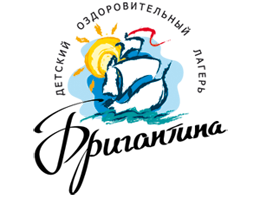 ОБЪЯВЛЕНИЕУВАЖАЕМЫЕ РОДИТЕЛИ!ДДТ «Град чудес» приглашает ваших детей с 4 по 25 августапровести летние каникулы на побережье Черного моря Республика Крым, ул. Набережная, д. 8с. Песчаное Лагерь расположен на самом берегу Каламитского залива Черного моря, в 40 км от г. Евпатория и в 50 км от г. Симферополя и от г. Севастополя, занимает площадь 7,8 га. Дети размещаются в трехэтажных корпусах, в 1-комнатных 4-х местных номерах со всеми удобствами (душ, туалет, умывальник). Каждый из жилых корпусов оснащен кулером с питьевой водой.Лагерь располагает собственным 200 метровым пляжем с небольшим количеством ракушечника и мелкой гальки, расположенный в 100 м от корпусов. Купание проводится до обеда и во второй половине дня под наблюдением инструктора-спасателя, медсестры и вожатых. Режим питания: столовая на 500 посадочных мест; 5 – ти разовое сбалансированное питание. Также на территории лагеря расположено детское кафе, в котором осуществляется продажа детских напитков, мороженого, соков и других разнообразных сладостей, предусмотренных для продажи в детском лагере с учетом всех норм санитарно-гигиенического контроля.Круглосуточно работает медпункт и изолятор.Стоимость путевки:Полная стоимость путевки на 21 день – 36.330-00Субсидирование Правительства СПб – 15.876-00Авиабилет авиакомпании «Аэрофлот» (в обе стороны) – 16.500-00Общая стоимость путевки и авиаперелета составляет 36.954-00За информацией обращаться в ДДТ «Град чудес»:каб. № 214 – заместитель директора Астраханцева Альбина Ивановна, каб. № 216 – заместитель директора Бархатова Зоя Павловна, контактный телефон 435-07-41